ТЕХНИЧЕСКИЙ КАТАЛОГ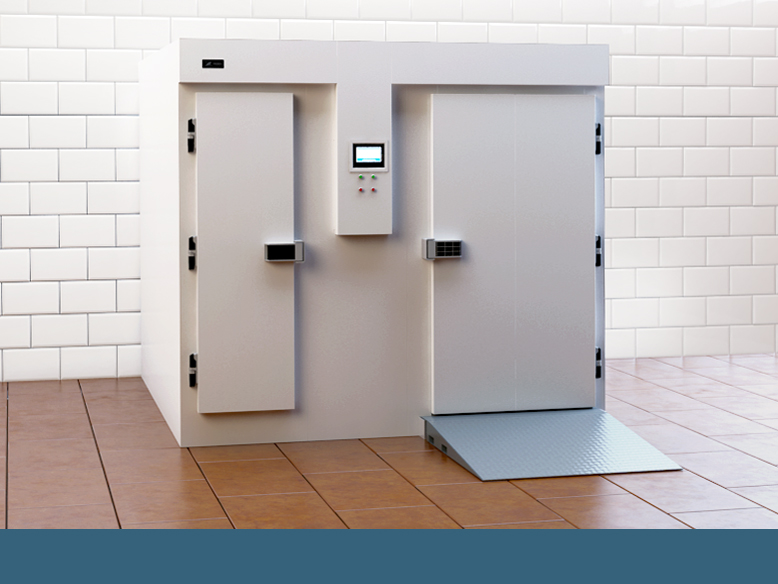 Камеры интенсивногоохлаждения и шоковой заморозкиНазначениеИнтенсивное охлаждение (коммерческая серия BC): дает возможность понижения внутренней температуры продуктов питания с +90°С до +3°С за 90 минут с последующим их сохранением (при необходимости) при температурах в диапазоне от 0°С до +6°С в зависимости от типа продукта и установленных параметров аппарата.Шоковое замораживание (коммерческая серия BCF): дает возможность понижения внутренней температуры продуктов питания с +90°С до - 18°С менее чем за 240 минут с последующим их сохранением (при необходимости) при температурах в диапазоне от -18°С до -25°С в зависимости от типа продукта и установленных параметров аппарата.Шоковое замораживание (промышленная серия BF): дает возможность понижения внутренней температуры продуктов питания с +70°С до - 18°С менее чем за 120 минут с последующим их сохранением (при необходимости) при температурах в диапазоне от -18°С до -25°С в зависимости от типа продукта и установленных параметров аппарата.Преимущества интенсивного охлаждения и шоковой заморозки:-	увеличение производительности предприятий общепита в несколько раз по сравнению с традиционным способом охлаждения горячих продуктов методом естественного остывания до комнатных температур с последующим помещением продуктов в камеры хранения и замораживания.-	уменьшение рисков порчи продуктов питания, вызванных развитием в них опасных бактерий, способных вызывать тяжелые пищевые отравления.-	сохранение ароматических, вкусовых и питательных свойств продукта.-	увеличение срока годности приготовленных продуктов с последующим интенсивным охлаждением без упаковки до 5÷7 дней.-	увеличение срока годности приготовленных продуктов с последующим интенсивным охлаждением в вакуумной упаковке до 20-ти дней.-	увеличение срока годности приготовленных продуктов с последующим шоковым замораживанием до нескольких месяцев.Модельный рядМаркировкаКамеры охлаждения и заморозки коммерческой серииПример маркировки камеры шоковой заморозки на 1-у тележку-шпильку GN-2/1 (20 противней 800х600мм) с двумя дверьми и с агрегатом без зимнего комплекта: BCF – 2/1 – T1 – 2D– С1Расшифровка:1.	Исполнение камеры шоковой термообработки:BC – камера интенсивного охлаждения под шпильки-тележки;BCG – камера интенсивного охлаждения под противни (только для камер 1/1);BCF – камера интенсивного охлаждения и шоковой заморозки под шпильки-тележки;BCFG – камера интенсивного охлаждения и шоковой заморозки под противни (только для камер 1/1).2.	Тип используемой тележки:1/1 – тележка GN-1/1 под двадцать противней 600х400мм; 2/1 – тележка GN-2/1 под двадцать противней 600х800мм.3.	Количество тележек-шпилек, помещающихся в камеру:T1 – одна тележка;T2 – две тележки;T3 – три тележки.4.	Количество дверей:– одна дверь (по умолчанию в маркировке не отражается);2D – две двери, расположенные друг напротив друга, образующие сквозной тоннель для провоза тележек-шпилек.5.	Исполнение холодильного агрегата:С1 – агрегат компрессорно-конденсаторный без комплекта зимнего пуска; с2 – агрегат компрессорно-конденсаторный c комплектом зимнего пуска;С3 – агрегат компрессорно-ресиверный c комплектом зимнего пуска + конденсатор выносной.6.	Опции: представлены на странице 21.МаркировкаКамеры охлаждения и заморозки промышленной серииПример маркировки камеры шоковой заморозки на 2-е тележки-шпильки (20 противней 800х800мм) с полом и с агрегатом, оснащенным зимним комплектом: BF – 2/1 – 220 – 2D – С2Расшифровка:1.	Камера шоковой заморозки промышленной серии2.	Общее количество тележек (вместительностью 20 противней 800х800мм каждая) / количество рядов:2/1 – 2 тележки в 1 ряд 4/2 – 4 тележки в 2 ряда4/1 – 4 тележки в 1 ряд и т.д.3.	Максимальный общий вес (в килограммах) замораживаемого за 1 цикл продукта:220 – 220 кг (110 кг на тележку)660 – 660 кг (110 кг на тележку)4.	Количество основных (для завоза/вывоза тележек с продуктом) дверей:– одна дверь (по умолчанию в маркировке не отражается)2D – две двери, расположенные друг напротив друга, образующие сквозной тоннель для провоза тележек-шпилек5.	Исполнение холодильного агрегата:С1 – агрегат компрессорно-конденсаторный без комплекта зимнего пуска с2 – агрегат компрессорно-конденсаторный c комплектом зимнего пускаС3 – агрегат компрессорно-ресиверный c комплектом зимнего пуска + конденсатор выносной.6.	Опции: представлены на странице 22. Технические характеристикиКоммерческая серияМодели BCG-1/1, BCFG-1/1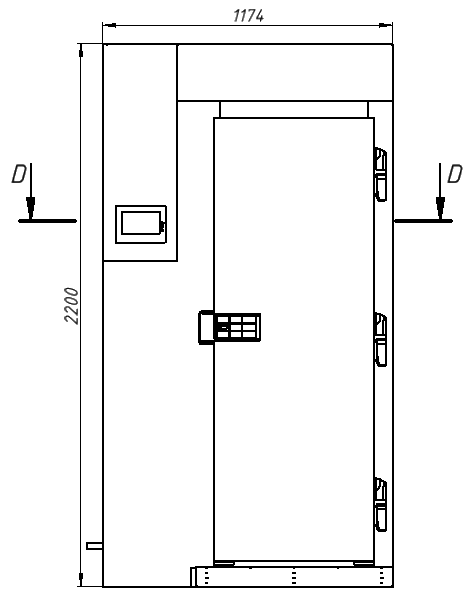 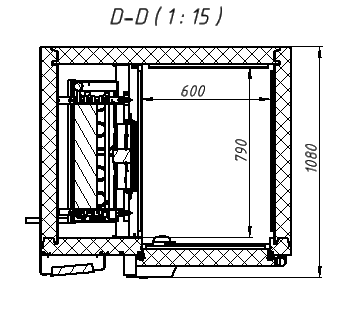 * - Холодопроизводительность дана при Т0=-10°С / Тк=+45°С** - Холодопроизводительность дана при Т0=-35°С / Тк=+45°Технические характеристикиКоммерческая серияМодели BC-1/1-T1, BCF-1/1-T1		* - Холодопроизводительность дана при Т0=-10°С / Тк=+45°С	** - Холодопроизводительность дана при Т0=-35°С / Тк=+45°Технические характеристикиКоммерческая серияМодель BC-2/1-T1, BCF-2/1-T1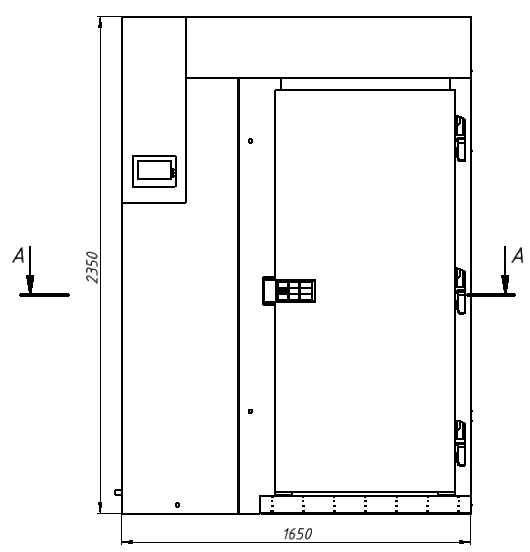 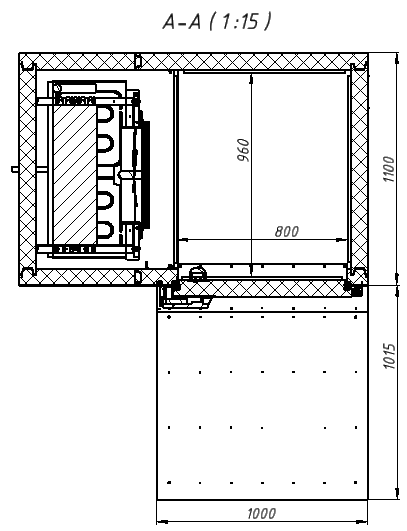 * - Холодопроизводительность дана при Т0=-10°С / Тк=+45°С	** - Холодопроизводительность дана при Т0=-35°С / Тк=+45°Технические характеристикиКоммерческая серияМодели BC-2/1-T2, BCF-2/1-T2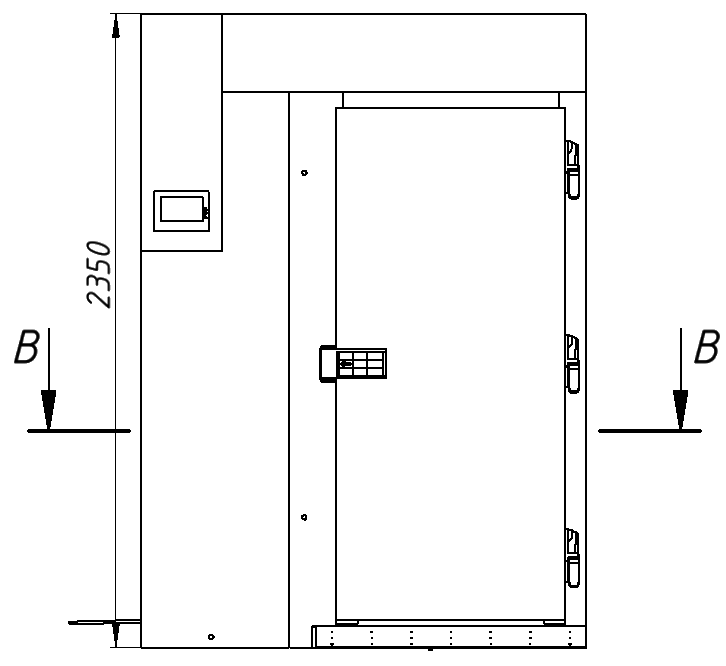 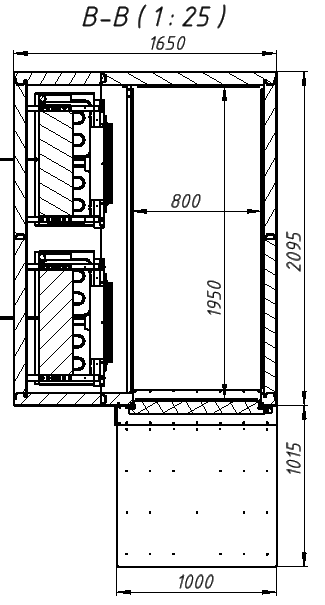 * - Холодопроизводительность дана при Т0=-10°С / Тк=+45°С	** - Холодопроизводительность дана при Т0=-35°С / Тк=+45°Технические характеристикиКоммерческая серияМодели BC-2/1-T3, BCF-2/1-Т3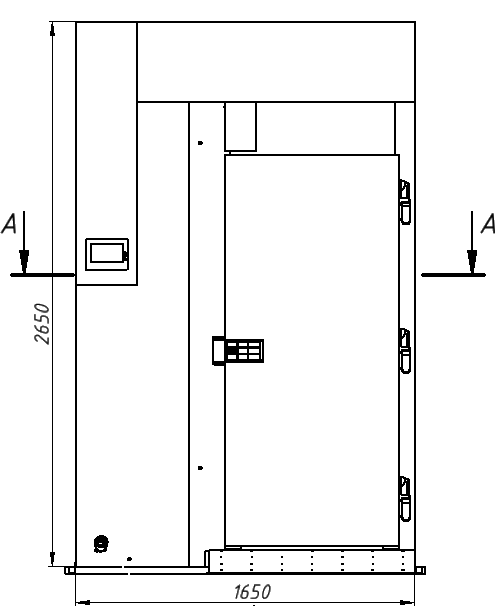 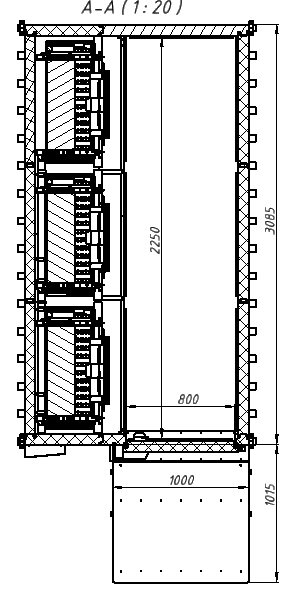 * - Холодопроизводительность дана при Т0=-10°С / Тк=+45°С	** - Холодопроизводительность дана при Т0=-35°С / Тк=+45°Технические характеристикиПромышленная серияМодели BF-2/1-220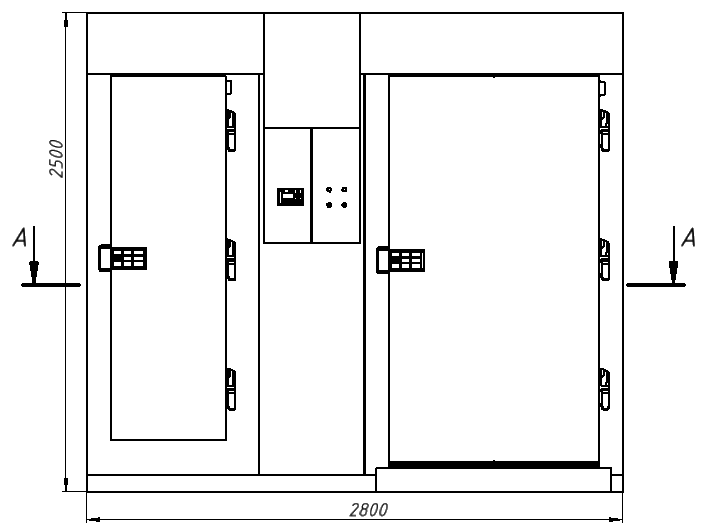 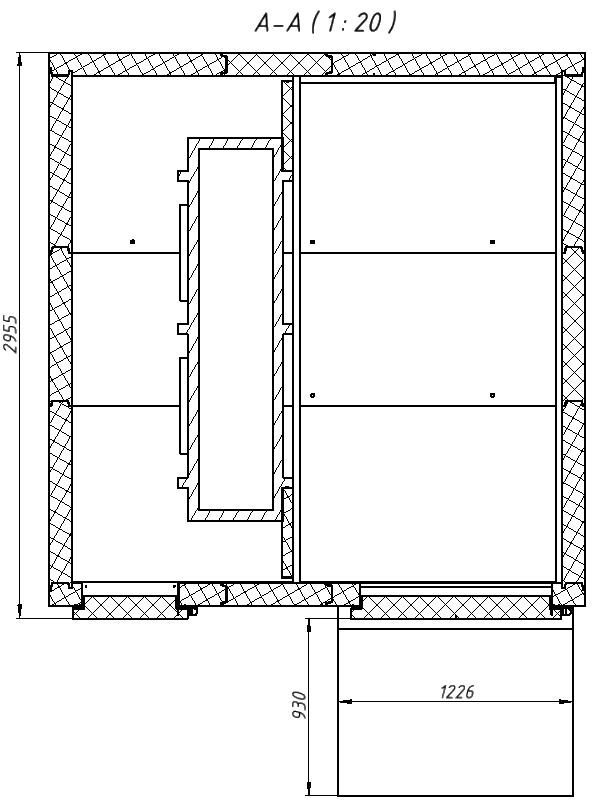 * - Холодопроизводительность дана при Т0=-10°С / Тк=+45°С	** - Холодопроизводительность дана при Т0=-35°С / Тк=+45°Модели BF-3/1-330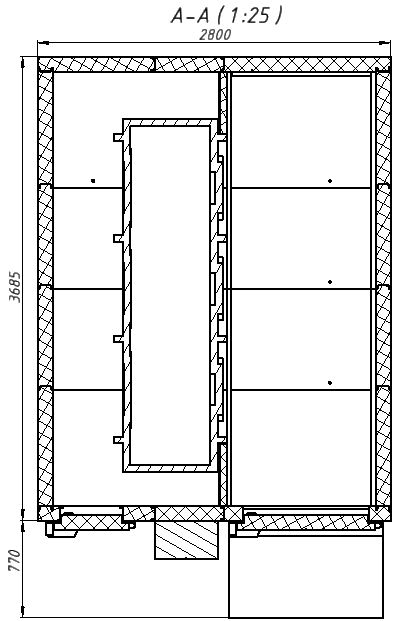 Технические характеристикиПромышленная серияМодель BF-4/1-440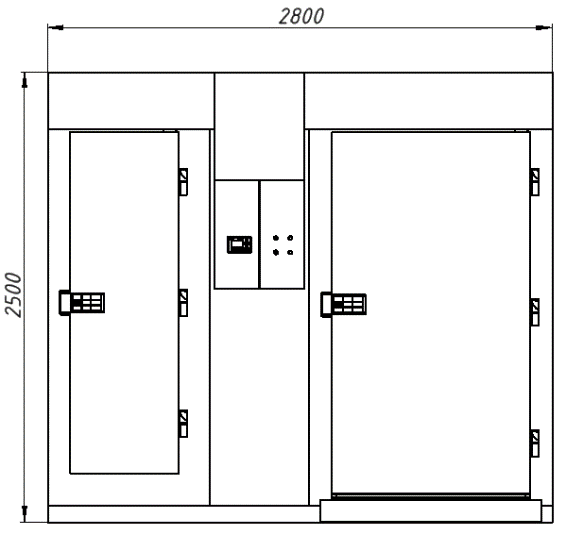 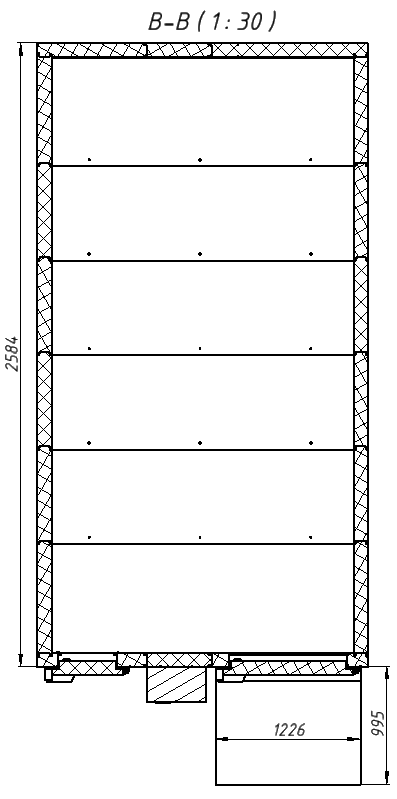 * - Холодопроизводительность дана при Т0=-10°С / Тк=+45°С	** - Холодопроизводительность дана при Т0=-35°С / Тк=+45°Модель BF-4/2-440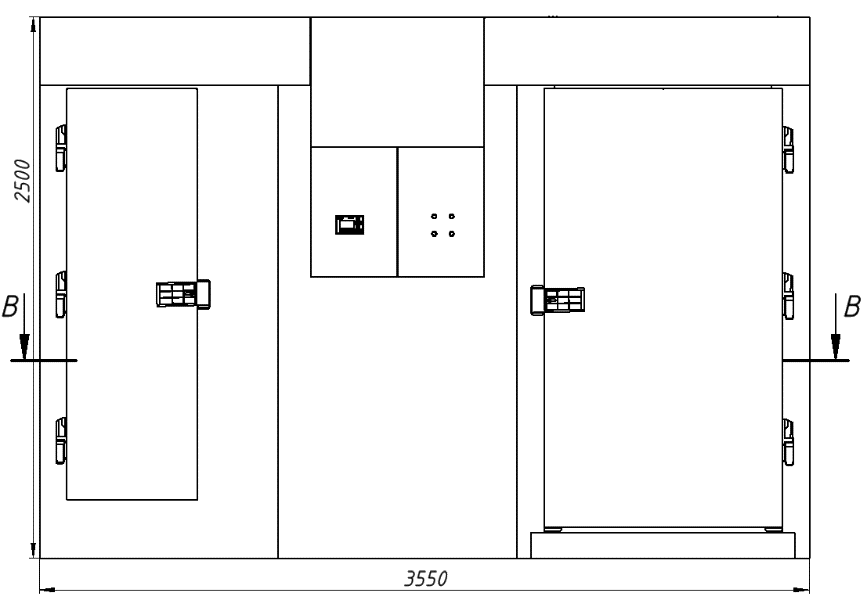 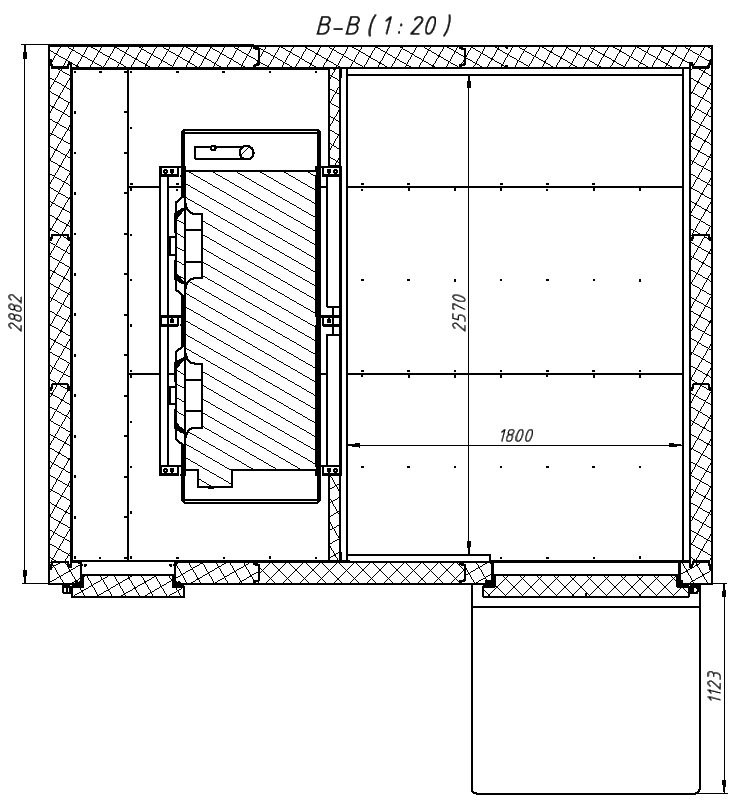 * - Холодопроизводительность дана при Т0=-10°С / Тк=+45°С	** - Холодопроизводительность дана при Т0=-35°С / Тк=+45°Технические характеристикиПромышленная серияМодель BF-5/1-550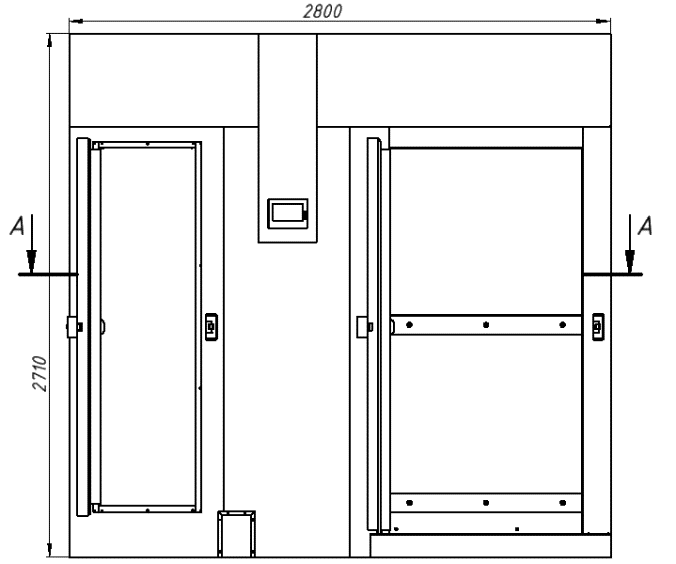 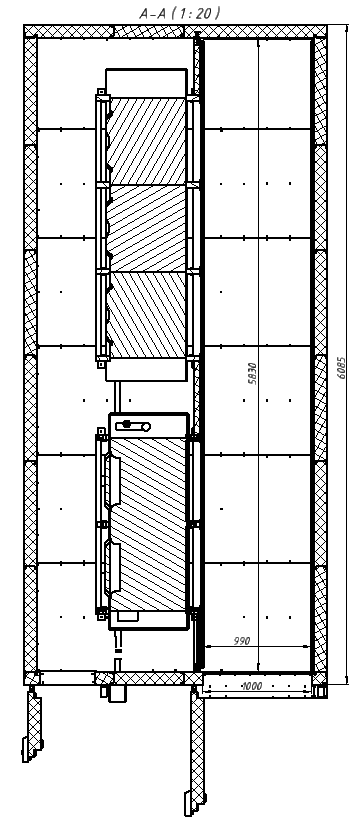 * - Холодопроизводительность дана при Т0=-10°С / Тк=+45°С	** - Холодопроизводительность дана при Т0=-35°С / Тк=+45°Технические характеристикиПромышленная серияМодель BF-6/1-660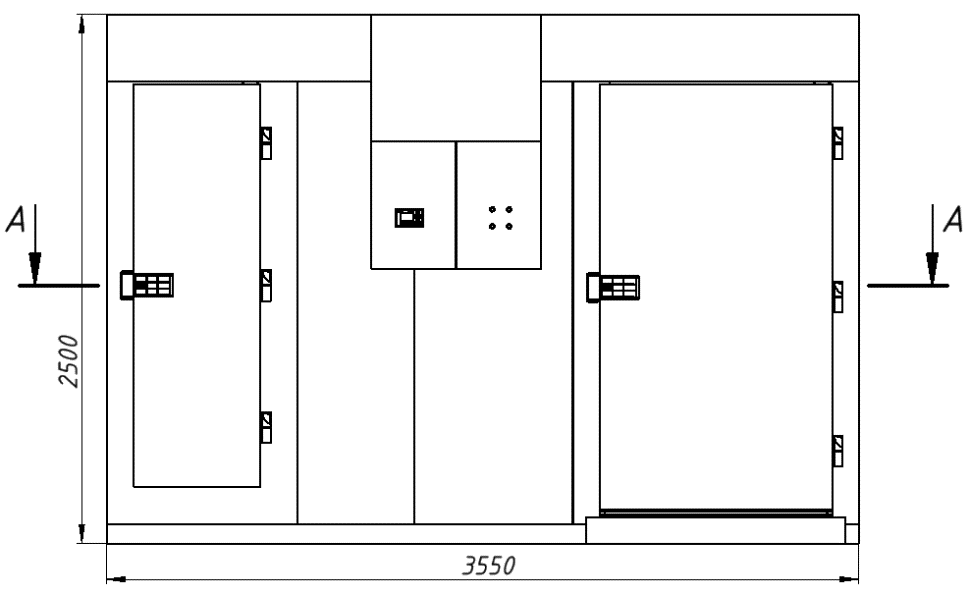 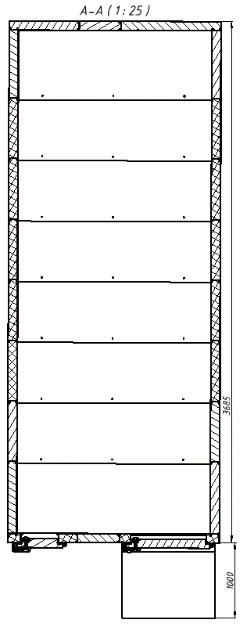 * - Холодопроизводительность дана при Т0=-10°С / Тк=+45°С	** - Холодопроизводительность дана при Т0=-35°С / Тк=+45°Модель BF-6/2-660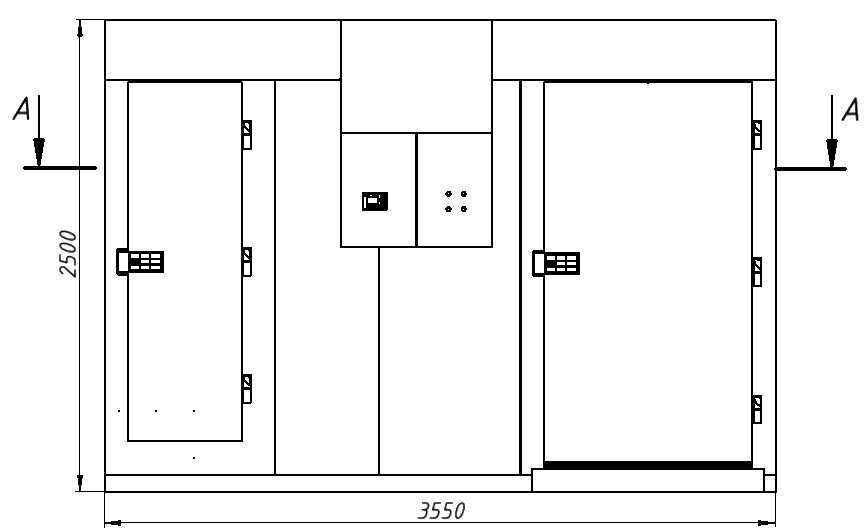 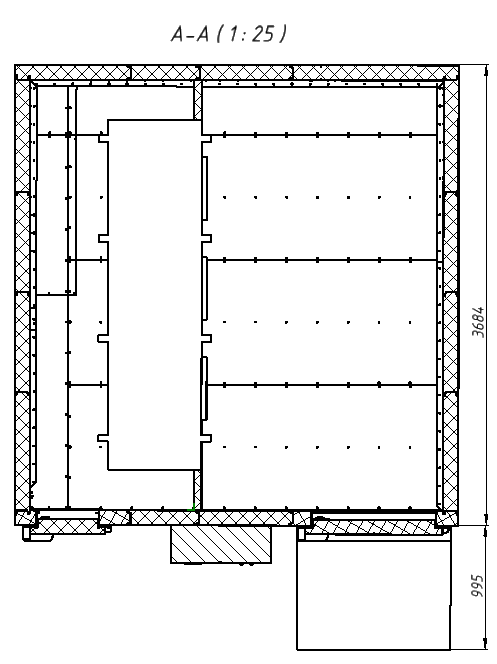 * - Холодопроизводительность дана при Т0=-10°С / Тк=+45°С	** - Холодопроизводительность дана при Т0=-35°С / Тк=+45°Конструкция камерПанель управленияВсе камеры укомплектованы специализированным блоком управления, установленным в шкаф управления камерой, и панелью управления, вынесенной для удобства эксплуатации непосредственно к двери камеры.Блок управления имеет три основных предустановленных алгоритма работы:«F1» - «Мягкое охлаждение» (для серий BC, BCF). Стандартный режим охлаждения, при постоянной температуре в камере +3°С. По окончанию цикла охлаждения в камере производится автоматическая оттайка с последующим переходом в режим хранения при температуре -+3°С до прихода оператора и постановки новой задачи.Процесс может проводиться как по температуре термо-щупа, установленного в продукте, так и по времени (без установки термо-щупа).Процесс рекомендуется для небольшого кол-ва продуктов с толщиной до 4-х см или для дели-катных продуктов, таких как муссы, сладкие блюда, некоторые рыбные и растительные про-дукты, овощные пюре, зелень.«F2» - «Жёсткое охлаждение» (для серий BC, BCF). В данном режиме, в тот момент, когда температура продукта еще очень высокая, температура в камере доводится до отметки -20°С, что в отличие от обычного охлаждения только при положительных температурах в камере, создает большую разницу между температурой продукта и охлаждаемого объема. Это в свою очередь существенно увеличивает скорость процесса охлаждения. По окончанию цикла охлаждения в камере производится автоматическая оттайка с последующим переходом в режим хранения при температуре +3°С до прихода оператора и постановки новой задачи. Процесс может проводиться как по температуре термо-щупа, установленного в продукте, так и по времени (без установки термо-щупа).Процесс рекомендуется применять для большого количества продуктов с толщиной 4-6 см или для продуктов с большим содержанием жиров, которые затрудняют процесс охлаждения в теле продукта.«F3» - «Интенсивная заморозка» (для серий BCF, BF). В режиме заморозки температура в камере поддерживается на отметке -30°С до достижения температуры в продукте -18°С или до окончания времени процесса заморозки (при использовании программы заморозки по времени). По окон-чанию цикла заморозки в камере производится автоматическая оттайка с последующим переходом в режим хранения при температуре -18°С до прихода оператора и постановки новой задачи. Процесс может проводиться как по температуре термо-щупа, установленного в продукте, так и по вре-мени (без установки термо-щупа).Данный процесс может применяться для любых продуктов и блюд толщиной до 4 см с соблюдением технологического процесса.«F4» - «Универсальное хранение» (для серий BC, BCF, BF). В режиме хранения в камере поддерживается любая требуемая, предварительно вы-ставленная, температура (в зависимости от серии) с периодической оттайкой, что позволяет при необходимости длительное время поддерживать тем-пературный режим в продукции, прошедшей интенсивную термообработку.Для вышеперечисленных программ описаны стандартные значения температур. При необходимости они могут корректироваться под конкретные про-дукты и задачи.Конструкция камерСэндвич панелиНаружная и внутренняя обшивки панелей в зависимости от исполнения шокеров изготавливаются из:Для серий BC, BCF:-	внешняя обшивка стен: оцинкованная сталь толщиной 0,6 мм с полимерным покрытием белого цвета (RAL 9003);-	внутренняя обшивка стен: нержавеющая пищевая сталь марки AISI 304 толщиной 0,7 мм;-	внутренняя обшивка пола: нержавеющая пищевая сталь марки AISI 304 толщиной 1,5 мм + влагостойкая фанера 10 мм.Для серии BF:-	внешняя и внутренняя обшивки стен: оцинкованная сталь толщиной 0,6 мм с полимерным покрытием белого цвета (RAL 9003).-	внешняя обшивка пола: оцинкованная сталь толщиной 0,6 мм с полимерным покрытием белого цвета (RAL 9003).-	внутренняя обшивка пола: оцинкованная сталь толщиной 1,5 мм. + влагостойкая фанера 10 мм. + раскроенный рифленый аллюминиевый лист толщиной 2,5 мм.Толщина теплоизоляции панелей для серий BC и BCF составляет 80 мм и для серии BF – 120 мм высококачественного заливного пенополиуретана из компонентов европейского производителя. Теплоизоляция обеспечивает коэффициент теплопроводности 0,017-0,025 Вт/м*град, что позволяет минимизировать теплопотери через стены камер.Сэндвич-панели камер изготавливаются с торцами шип-паз по всем четырем сторонам, оснащенными специальными стяжными замками. Такая конструкция обеспечивает быструю и качественную стыковку панелей как между собой, так и с дверными блоками. Торцы панелей спроектированы и изготавливаются по технологии, обеспечиваещей разрыв мостиков холода. Так же, в отличии от цельнозаливных холодильных шкафов, данная конструкция позволяет не только осуществлять многократную сборку-разборку, но и устанавливать камеры больших размеров в помещениях с узкими дверными проемами и прочих трудно доступных помещениях.Конструкция камерДверные полотнаНаружная и внутренняя обшивки дверных полотен в зависимости от серии изготавливаются из:Для серий BC, BCF:-	внешняя ошивка: оцинкованная сталь толщиной 0,6 мм с полимерным покрытием белого цвета (RAL 9003).-	внутренняя обшивка: нержавеющая пищевая сталь марки AISI 304 толщиной 0,7 мм.Для серии BF: оцинкованная сталь толщиной 0,6 мм с полимерным покрытием белого цвета (RAL 9003).Толщина теплоизоляции дверей для серий BC и BCF составляет 80 мм и для серии BF – 120 мм высококачественного заливного пенополиуретана из компонентов европейского производителя. Теплоизоляция обеспечивает коэффициент теплопроводности 0,017-0,025 Вт/м*град, что позволяет минимизировать теплопотери через двери камер.В дверных полотнах применяются уплотнители, изготовленные из высококачественной резины EPDM.Конструкция камерРучки с замкомКаждая дверь камеры POLYBOX снабжена ручкой-замком европейского производителя, лидера по производству фурнитуры для коммерческой и промышленной холодильной индустрии.Ручки (исп.1) выполнены из хромированной стали с механизмом из оцинкованной стали. Ручки (исп.2) выполнены из стального оцинкованного механизма, установленного в высокопрочном пластиковом корпусе. Ручки обоих типов снабжены надежным замком с уникальной для каждой ручки личинкой, что обеспечивает высокую степень сохранности товарных ценностей, находящихся в камере.Исп. 1: Ручка-замок коммерческих камер моделей BCG/BCFG-1/1	Исп.2: Ручка-замок остальных моделей камер, включая промышленныеКонструкция камерПетлиДвери камер POLYBOX коммерческой и промышленной серий комплектуются высокопрочными подъемными петлями европейского производителя. Отличаются высокой функциональной надежностью. На каждую дверь камеры устанавливается по 3 петли.Исполнения агрегатовКоммерческая серияВсе агрегаты коммерческой серии проходят обязательный цикл заводских испытаний в составе камеры , составляющий 72 часа. Агрегаты поставляются в полной заводской готовности с минимальной заправкой фреоном, сконденсированным в ресивере. Все трубопроводы заглушены. Все вентили, имеющиеся на агрегате, находятся в закрытом состоянии.Малые рамы (Рис.1) используются на моделях: BCG-1/1, BC-1/1-T1 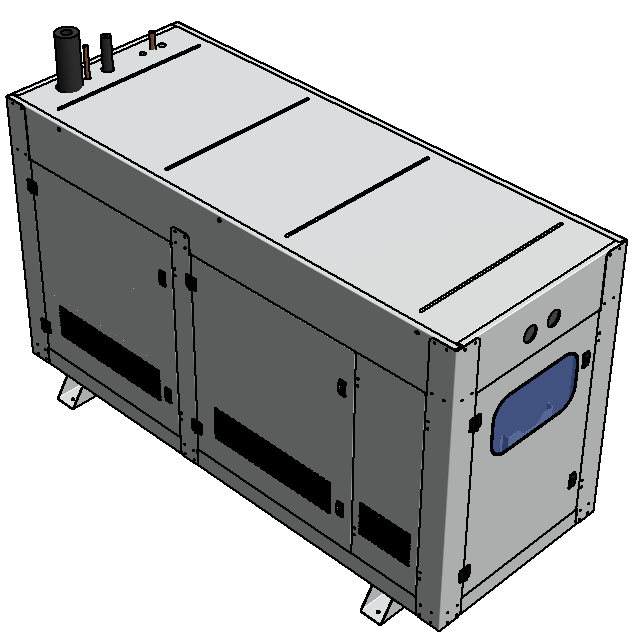 Большие рамы (Рис.2) используются на моделях: BC-2/1-T1, BC-2/1-T2, BC-2/1-T3, BCFG-1/1, BCF-1/1-T1, BCF-2/1-T1, BCF-2/1-T2, BCF-2/1-T3 и в промышленной серии.Рис.1						Рис.2Исполнение холодильного агрегата «С1» (агрегат компрессорно-конденсаторный без комплекта зимнего пуска)В состав агрегата входит :  -	компрессор, укомплектованный запорными вентилями, ТЭНом картера и виброгасителями;-	прессостаты LP и HP (ручной возврат) для защиты компрессора;-	прессостаты HP (кратно количеству вентиляторов) включения вентиляторов конденсатора;-	манометры LP и HP;-	отделитель жидкости теплоизолированный со встроенным теплообменником;-	отделитель масла (с заправкой маслом на 2/3 рабочего объема);-	фильтр всасывающий герметичный;-	фильтр-осушитель жидкостной (устанавливается на крыше камеры);-	фильтр механической очистки на линии оттайки (устанавливается на крыше камеры);-	ресивер с запорными вентилями на выходе/выходе хладагента  и предохранительным клапаном; -	конденсатор с осевыми вентиляторами;-	шкаф управления агрегатом и конденсатором с расключением; - декоративно-защитный кожух.______________________________________________________________________________Исполнение агрегата «С1» рекомендуется для установки:- в больших цеховых хорошо проветриваемых помещениях;- в небольших помещениях, имеющих мощную приточно-вытяжную вентиляцию;- температура помещения во время эксплуатации оборудования должна находиться в   пределах от +5°С до +32°С;- максимальная удаленность камеры от агрегата – 25 метров.Исполнение холодильного агрегата «С2» (агрегат компрессорно-конденсаторный с комплектом зимнего пуска)В состав агрегата входит:-	компрессор, укомплектованный запорными вентилями, ТЭНом картера и вибро-гасителями;-	прессостаты LP и HP (ручной возврат) для защиты компрессора;-	прессостаты HP (кратно количеству вентиляторов) включения вентиляторов конден-сатора;-	манометры LP и HP;-	отделитель жидкости теплоизолированный со встроенным теплообменником;-	отделитель масла (с заправкой маслом на 2/3 рабочего объема);-	фильтр всасывающий герметичный;-	фильтр-осушитель жидкостной (устанавливается на крыше камеры);-	фильтр механической очистки на линии оттайки (устанавливается на крыше каме-ры);-	обратный клапан на линии слива хладагента в ресивер; - регулятор давления конденсации на нагнетании + байпасная магистраль;-	ресивер с запорными вентилями на выходе/выходе хладагента и предохранительным клапаном;-	конденсатор с осевыми вентиляторами;-	шкаф управления агрегатом и конденсатором с расключением;-	декоративно-защитный кожух.______________________________________________________________________________Исполнение агрегата «С2» рекомендуется для установки:- в неотапливаемых помещениях с хорошей естественной вентиляцией и значениями температур, близкими к температурам окр. среды; - на открытых уличных площадках или вблизи зданий (не допуская образования сосулек над агрегатом); - температура окружающей среды во время эксплуатации оборудования должна находиться в пределах от -30°С до +32°С.- максимальная удаленность камеры от агрегата – 25 метров.Исполнение холодильного агрегата «С3» (агрегат компрессорно-ресиверный c комплектом зимнего пуска + конденсатор выносной):В состав агрегата входит:-	компрессор, укомплектованный запорными вентилями, ТЭНом картера и виброгасителями;-	прессостаты LP и HP (ручной возврат) для защиты компрессора;-	прессостаты HP (кратно количеству вентиляторов) включения вентиляторов конденсатора;-	манометры LP и HP;-	отделитель жидкости теплоизолированный с встроенным теплообменником;-	отделитель масла (с заправкой маслом на 2/3 рабочего объема);-	фильтр всасывающий герметичный;-	фильтр-осушитель жидкостной (устанавливается на крыше камеры);-	фильтр механической очистки на линии оттайки (устанавливается на крыше камеры);-	обратный клапан на линии слива хладагента в ресивер;-	регулятор давления конденсации на жидкостной линии + байпасная магистраль;-	ресивер с запорными вентилями на выходе/выходе хладагента и предохранительным клапаном;-	шкаф управления агрегатом и конденсатором с расключением;-	декоративно- защитный кожух.-	конденсатор с осевыми вентиляторами выносной._____________________________________________________________________________________________Исполнение агрегата «С3» рекомендуется для установки:- в помещениях (машинных отделениях и т.д.) со значениями температур, находящимися в пределах от 5°С до +32°С;- конденсатор устанавливается на улице в вертикальном или горизонтальном положении, температура окружающей среды во время эксплу-атации оборудования должна находиться в пределах от -30°С до +32°С.- максимальная удаленность камеры от агрегата – 25 метров.- максимальная удаленность конденсатора от агрегата – 25 метров.Исполнения агрегатовПромышленная серияВсе агрегаты данной серии поставляются в полной заводской готовности, без заправки фреоном, под избыточным давлением (5 Бар). Все трубопрово-ды заглушены. Все вентили, имеющиеся на агрегате, находятся в закрытом состоянии.   Малые рамы (Рис.1) используются на моделях: BCG-1/1, BC-1/1-T1 Большие рамы (Рис.2) используются на моделях: BC-2/1-T1, BC-2/1-T2, BC-2/1-T3, BCFG-1/1, BCF-1/1-T1, BCF-2/1-T1, BCF-2/1-T2, BCF-2/1-T3 и в промышленной серии.Рис.1						Рис.2Исполнение холодильного агрегата «С1» (агрегат компрессорно-конденсаторный без комплекта зимнего пуска)В состав агрегата входит:     - 	полугерметичный поршневой двухступенчатый компрессор, укомплектованный запорными вентилями, ТЭНом картера и виброгасителями;      - 	переохладитель, смонтированный на компрессоре;- 	прессостаты LP и HP (ручной возврат) для защиты компрессора;-	 прессостаты HP (кратно количеству вентиляторов) включения вентиляторов конденсатора; - манометры LP и HP;   - 	отделитель жидкости теплоизолированный;- 	отделитель масла (с заправкой маслом на 2/3 рабочего объема);- 	фильтр всасывающий разборный в комплекте с картриджем;- 	фильтр-осушитель жидкостной (устанавливается на крыше камеры);         - 	ресивер с запорными вентилями на выходе/выходе хладагента и предохранительным клапа-          ном;            - конденсатор с осевыми вентиляторами;           - шкаф управления агрегатом и конденсатором с расключением;         - декоративно-защитный кожух.      ______________________________________________________________________________Исполнение агрегата «С1» рекомендуется для установки:- 	в больших цеховых хорошо проветриваемых помещениях;- 	в небольших помещениях, имеющих мощную приточно-вытяжную вентиляцию;- 	температура помещения во время эксплуатации оборудования должна находиться в пределах от +5°С до +32°С;- 	максимальная удаленность камеры от агрегата – 25 метров.Исполнение холодильного агрегата «С2» (агрегат компрессорно-конденсаторный с комплектом зимнего пуска)В состав агрегата входит:-	полугерметичный поршневой двухступенчатый компрессор, укомплектованный запорными вентилями, ТЭНом картера и виброгасителями;-	переохладитель, смонтированный на компрессоре;-	прессостаты LP и HP(ручной возврат) для защиты компрессора;-	прессостаты HP (кратно количеству вентиляторов) включения вентиляторов кон-денсатора;-	манометры LP и HP;-	отделитель жидкости теплоизолированный;-	отделитель масла (с заправкой маслом на 2/3 рабочего объема);- 	фильтр всасывающий разборный в комплекте с картриджем; - фильтр-осушитель жидкостной (устанавливается на крыше камеры); - обратный клапан на линии слива хладагента в ресивер;-	регулятор давления конденсации на нагнетании + байпасная магистраль-	ресивер с запорными вентилями на выходе/выходе хладагента и предохранитель-ным клапаном;-	конденсатор с осевыми вентиляторами;-	шкаф управления агрегатом и конденсатором с расключением;-	декоративно-защитный кожух.______________________________________________________________________________Исполнение агрегата «С2» рекомендуется для установки:-	в неотапливаемых помещениях с хорошей естественной вентиляцией и значениями температур, близкими к температурам окр. среды;-	на открытых уличных площадках или вблизи зданий (не допуская образования сосулек над агрегатом);-	температура окружающей среды во время эксплуатации оборудования должна находиться в пределах от -30°С до +32°С.-	максимальная удаленность камеры от агрегата – 25 метров.Исполнение холодильного агрегата «С3» (агрегат компрессорно-ресиверный c комплектом зимнего пуска +конденсатор выносной):В состав агрегата входит:-	полугерметичный поршневой двухступенчатый компрессор, укомплектованный запорнымивентилями, ТЭНом картера и виброгасителями;-	переохладитель, смонтированный на компрессоре;-	прессостаты LP и HP(ручной возврат) для защиты компрессора;-	прессостаты HP (кратно количеству вентиляторов) включения вентиляторов конденсатора;-	манометры LP и HP;-	отделитель жидкости теплоизолированный;-	отделитель масла (с заправкой маслом на 2/3 рабочего объема);-	фильтр всасывающий разборный в комплекте с картриджем;-	фильтр-осушитель жидкостной (устанавливается на крыше камеры);-	обратный клапан на линии слива хладагента в ресивер;-	регулятор давления конденсации на жидкостной линии + байпасная магистраль-	ресивер с запорными вентилями на выходе/выходе хладагента и предохранительным клапа-ном;-	шкаф управления агрегатом и конденсатором с расключением;-	декоративно-защитный кожух.-	конденсатор с осевыми вентиляторами выносной.______________________________________________________________________________Исполнение агрегата «С3» рекомендуется для установки:-	в помещениях (машинных отделениях и т.д.) со значениями температур, находящимися в пределах от 5°С до +32°С;-	конденсатор устанавливается на улице в вертикальном или горизонтальном положении. Температура окружающей среды во время эксплу-атации оборудования должна находиться в пределах от -30°С до +32°С.-	максимальная удаленность камеры от агрегата – 25 метров.- 	максимальная удаленность конденсатора от агрегата – 25 метров.Дополнительные опцииКоммерческая серияДополнительные опцииПромышленная серияДополнительные опцииПараметры шпилек-тележекКоммерческая серияТолько охлаждениеBCG-1/1Коммерческая серияТолько охлаждениеBC-1/1-T1Коммерческая серияТолько охлаждениеBC-2/1-T1Коммерческая серияТолько охлаждениеBC-2/1-T2Коммерческая серияТолько охлаждениеBC-2/1-T3Коммерческая серияОхлаждение и заморозкаBCFG-1/1Коммерческая серияОхлаждение и заморозкаBCF-1/1-T1Коммерческая серияОхлаждение и заморозкаBCF-2/1-T1Коммерческая серияОхлаждение и заморозкаBCF-2/1-T2Коммерческая серияОхлаждение и заморозкаBCF-2/1-T3Промышленная серияТолько заморозкаBF-2/1-220Промышленная серияТолько заморозкаBF-3/1-330Промышленная серияТолько заморозкаBF-4/1-440Промышленная серияТолько заморозкаBF-4/2-440Промышленная серияТолько заморозкаBF-5/1-550Промышленная серияТолько заморозкаBF-6/1-660Промышленная серияТолько заморозкаBF-6/2-660BCF- 2/1- Т1- 2D- C1- Опции123456BF- 2/1- 220- 2D- C2- Опции123456Размеры:Размеры:Ед.МодельМодельРазмеры:Размеры:Ед.BCG-1/1BCFG-1/11камерамм870х1120х2170870х1120х21702агрегат (исполнение С1, С2)мм1340х870х14301340х870х14303агрегат (исполнение С3)мм1340х870х13001340х870х13004конденсатормм1105х428х8281105х428х828Цикл интенсивного охлажденияЦикл интенсивного охлаждения°С+90/+3+90/+3Цикл шокового замораживанияЦикл шокового замораживания°С+90/+3+90/-18Производительность интенсивного охлаждения 90 мин.Производительность интенсивного охлаждения 90 мин.кг8080Производительность шокового замораживания 240 мин.Производительность шокового замораживания 240 мин.кг-65ХолодопроизводительностьХолодопроизводительностькВт7.8 *3.0 **ЭлектропитаниеЭлектропитаниеВ / Ф / Гц380 / 3 /50380 / 3 /50ЭнергопотреблениеЭнергопотреблениекВт4.32.6Потребляемый ток:Потребляемый ток:Потребляемый ток:Потребляемый ток:Потребляемый ток:1.шкаф управления агрегатом (основной)А9,08,72.шкаф управления камеройА0,610,613.конденсатор (при выносном)А1,41,4ВместительностьВместительность-20 гастроемкостей GN 1/120 гастроемкостей GN 1/1Вес камерыВес камерыкг285285Вес агрегатаВес агрегатакг260460Диаметр трубопроводов:Диаметр трубопроводов:Диаметр трубопроводов:Диаметр трубопроводов:Диаметр трубопроводов:1трубопровод всасывающий теплоизолированный (агрегат → камера)мм /дюйм22/ 7/8”28/ 1 1/8”2трубопровод жидкостной (агрегат → камера, конденсатор → агрегат)мм /дюйм12 / 1/2"10 / 3/8”3трубопровод газовой оттайки теплоизолированный (агрегат → камера)мм /дюйм12 / 1/2"12 / 1/2”4трубопровод нагнетательный (агрегат → конденсатор)мм /дюйм12 / 1/2"12 / 1/2"Размеры:Размеры:Ед.МодельМодельРазмеры:Размеры:Ед.BC-1/1-T1BCF-1/1-T11камерамм1170х1030х22001170х1030х22002агрегат (исполнение С1, С2)мм1340х870х14301340х870х14303агрегат (исполнение С3)мм1340х870х13001340х870х13004конденсатормм1105х428х8281105х428х828Цикл интенсивного охлажденияЦикл интенсивного охлаждения°С+90/+3+90/+3Цикл шокового замораживанияЦикл шокового замораживания°С-+90/-18Производительность интенсивного охлаждения 90 мин.Производительность интенсивного охлаждения 90 мин.кг8080Производительность шокового замораживания 240 мин.Производительность шокового замораживания 240 мин.кг-65ХолодопроизводительностьХолодопроизводительностькВт7.8 *3.0 **ЭлектропитаниеЭлектропитаниеВ / Ф / Гц380 / 3 /50380 / 3 /50ЭнергопотреблениеЭнергопотреблениекВт4.32.6Потребляемый ток:Потребляемый ток:Потребляемый ток:Потребляемый ток:Потребляемый ток:1.шкаф управления агрегатом (основной)А9,08,72.шкаф управления камеройА0,610,613.конденсатор (при выносном)А1,41,4ВместительностьВместительность-1 шпилька-тележка GN 1/11 шпилька-тележка GN 1/1Вес камерыВес камерыкг350350Вес агрегатаВес агрегатакг260460Диаметр трубопроводов:Диаметр трубопроводов:Диаметр трубопроводов:Диаметр трубопроводов:Диаметр трубопроводов:1трубопровод всасывающий теплоизолированный (агрегат → камера)мм /дюйм22/ 7/8”28/ 1 1/8”2трубопровод жидкостной (агрегат → камера, конденсатор → агрегат)мм /дюйм12 / 1/2"10 / 3/8”3трубопровод газовой оттайки теплоизолированный (агрегат → камера)мм /дюйм12 / 1/2"12 / 1/2”4трубопровод нагнетательный (агрегат → конденсатор)мм /дюйм12 / 1/2"12 / 1/2"Размеры:Размеры:Ед.МодельМодельРазмеры:Размеры:Ед.BC-2/1-T1BCF-2/1-T11камерамм1650х1100х24501650х1100х24502агрегат (исполнение С1, С2)мм1340х870х14301340х870х14303агрегат (исполнение С3)мм1340х870х13001340х870х13004конденсатормм1105х428х8281105х428х828Цикл интенсивного охлажденияЦикл интенсивного охлаждения°С+90/+3+90/+3Цикл шокового замораживанияЦикл шокового замораживания°С-+90/-18Производительность интенсивного охлаждения 90 мин.Производительность интенсивного охлаждения 90 мин.кг150150Производительность шокового замораживания 240 мин.Производительность шокового замораживания 240 мин.кг-100ХолодопроизводительностьХолодопроизводительностькВт12.8 *5.0 **ЭлектропитаниеЭлектропитаниеВ / Ф / Гц380 / 3 /50380 / 3 /50ЭнергопотреблениеЭнергопотреблениекВт6,36,6Потребляемый ток:Потребляемый ток:Потребляемый ток:Потребляемый ток:Потребляемый ток:1.шкаф управления агрегатом (основной)А13,615,02.шкаф управления камеройА2,12,13.конденсатор (при выносном)А1,41,4ВместительностьВместительность-1 шпилька-тележка GN 2/11 шпилька-тележка GN 2/1Вес камерыВес камерыкг505505Вес агрегатаВес агрегатакг400400Диаметр трубопроводов:Диаметр трубопроводов:Диаметр трубопроводов:Диаметр трубопроводов:Диаметр трубопроводов:1трубопровод всасывающий теплоизолированный (агрегат → камера)мм /дюйм28 / 1 1/8”35 / 1 3/8”2трубопровод жидкостной (агрегат → камера, конденсатор → агрегат)мм /дюйм16 / 5/8"12 / 1/2"3трубопровод газовой оттайки теплоизолированный (агрегат → камера)мм /дюйм16 / 5/8"16 / 3/8"4трубопровод нагнетательный (агрегат → конденсатор)мм /дюйм16 / 5/8"16 / 3/8"Размеры:Размеры:Ед.МодельМодельРазмеры:Размеры:Ед.BC-2/1-T2BCF-2/1-T21камерамм1650х2100х26501650х2100х26502агрегат (исполнение С1, С2)мм2240х870х14302240х870х14303агрегат (исполнение С3)мм2240х870х13002240х870х13004конденсатормм2005х428х8282005х428х828Цикл интенсивного охлажденияЦикл интенсивного охлаждения°С+90/+3+90/+3Цикл шокового замораживанияЦикл шокового замораживания°С-+90/-18Производительность интенсивного охлаждения 90 мин.Производительность интенсивного охлаждения 90 мин.кг300300Производительность шокового замораживания 240 мин.Производительность шокового замораживания 240 мин.кг-200ХолодопроизводительностьХолодопроизводительностькВт20.1 *9.9 **ЭлектропитаниеЭлектропитаниеВ / Ф / Гц380 / 3 /50380 / 3 /50ЭнергопотреблениеЭнергопотреблениекВт9,811,1Потребляемый ток:Потребляемый ток:Потребляемый ток:Потребляемый ток:Потребляемый ток:1.шкаф управления агрегатом (основной)А22,328,42.шкаф управления камеройА4,24,23.конденсатор (при выносном)А2,82,8ВместительностьВместительность-2 шпильки-тележки GN 2/12 шпильки-тележки GN 2/1Вес камерыВес камерыкг820820Вес агрегатаВес агрегатакг400520Диаметр трубопроводов:Диаметр трубопроводов:Диаметр трубопроводов:Диаметр трубопроводов:Диаметр трубопроводов:1трубопровод всасывающий теплоизолированный (агрегат → камера)мм /дюйм35 / 1 3/8”42 / 1 5/8”2трубопровод жидкостной (агрегат → камера, конденсатор → агрегат)мм /дюйм16 / 5/8”16 / 5/8”3трубопровод газовой оттайки теплоизолированный (агрегат → камера)мм /дюйм22 / 7/8”22 / 7/8”4трубопровод нагнетательный (агрегат → конденсатор)мм /дюйм22 / 7/8”22 / 7/8”Размеры:Размеры:Ед.МодельМодельРазмеры:Размеры:Ед.BC-2/1-T3BCF-2/1-T31камерамм1650х3200х24801650х3200х24802агрегат (исполнение С1, С2)мм2240х870х14302240х870х14303агрегат (исполнение С3)мм2100х870х10002100х870х10004конденсатормм2005х428х8282005х428х828Цикл интенсивного охлажденияЦикл интенсивного охлаждения°С+90/+3+90/+3Цикл шокового замораживанияЦикл шокового замораживания°С-+90/-18Производительность интенсивного охлаждения 90 мин.Производительность интенсивного охлаждения 90 мин.кг450450Производительность шокового замораживания 240 мин.Производительность шокового замораживания 240 мин.кг-300ХолодопроизводительностьХолодопроизводительностькВт27,8 *14,4 **ЭлектропитаниеЭлектропитаниеВ / Ф / Гц380 / 3 /50380 / 3 /50ЭнергопотреблениеЭнергопотреблениекВт13,222,5Потребляемый ток:Потребляемый ток:Потребляемый ток:Потребляемый ток:Потребляемый ток:1.шкаф управления агрегатом (основной)А30,841,52.шкаф управления камеройА6,36,33.конденсатор (при выносном)А3,23,2ВместительностьВместительность-3 шпильки-тележки GN 2/13 шпильки-тележки GN 2/1Вес камерыВес камерыкг11001100Вес агрегатаВес агрегатакг520670Диаметр трубопроводов:Диаметр трубопроводов:Диаметр трубопроводов:Диаметр трубопроводов:Диаметр трубопроводов:1трубопровод всасывающий теплоизолированный (агрегат → камера)мм /дюйм42 / 1 5/8”54 / 2 1/8”2трубопровод жидкостной (агрегат → камера, конденсатор → агрегат)мм /дюйм22 / 7/8”16 / 5/8”3трубопровод газовой оттайки теплоизолированный (агрегат → камера)мм /дюйм22 / 7/8”22 / 7/8”4трубопровод нагнетательный (агрегат → конденсатор)мм /дюйм22 / 7/8”22 / 7/8”Размеры:Размеры:Ед.МодельМодельРазмеры:Размеры:Ед.BF-2/1-220BF-3/1-3301камерамм2800х2885х25002800х3685х25002агрегат (исполнение С1, С2)мм2200х915х15502200х915х15503агрегат (исполнение С3)мм1750х700х10001950х850х10004конденсатормм2005х428х8282005х428х828Цикл шокового замораживанияЦикл шокового замораживания°С+70/-18+70/-18Производительность шокового замораживания 120 мин.Производительность шокового замораживания 120 мин.220330ХолодопроизводительностьХолодопроизводительностькВт9.9 *13.8 **ЭлектропитаниеЭлектропитаниеВ / Ф / Гц380 / 3 /50380 / 3 /50ЭнергопотреблениеЭнергопотреблениекВт16.122,8Потребляемый ток:Потребляемый ток:Потребляемый ток:Потребляемый ток:Потребляемый ток:1.шкаф управления агрегатом (основной)А25.432,52.шкаф управления камеройА14,524,53.конденсатор (при выносном)А1.41.4Вместительность (тележки под противени 800х800 мм)Вместительность (тележки под противени 800х800 мм)-23Вес камерыВес камерыкг470550Вес испарителяВес испарителякг370500Вес агрегатаВес агрегатакг405750Диаметр трубопроводов:Диаметр трубопроводов:Диаметр трубопроводов:Диаметр трубопроводов:Диаметр трубопроводов:1трубопровод всасывающий теплоизолированный (агрегат → камера)мм /дюйм35 / 1 3/8”42 / 1 5/8”2трубопровод нагнетательный (агрегат → конденсатор)мм /дюйм22 / 7/8”22 / 7/8”3трубопровод жидкостной (конденсатор → агрегат)мм /дюйм16 / 5/8”22 / 7/8”4трубопровод жидкостной (агрегат → конденсатор)мм /дюйм12 / 1/2”12 / 1/2”Размеры:Размеры:Ед.МодельМодельРазмеры:Размеры:Ед.BF-4/1-440BF-4/2-4401камерамм2800х5285х25003550х2885х25002агрегат (исполнение С1, С2)мм3200х915х15503200х915х15503агрегат (исполнение С3)мм1950х850х12001950х850х12004конденсатормм3005х428х8283005х428х828Цикл шокового замораживанияЦикл шокового замораживания°С+70/-18+70/-18Производительность шокового замораживания 120 мин.Производительность шокового замораживания 120 мин.440440ХолодопроизводительностьХолодопроизводительностькВт18,2 **18,2 **ЭлектропитаниеЭлектропитаниеВ / Ф / Гц380 / 3 /50380 / 3 /50ЭнергопотреблениеЭнергопотреблениекВт30,627,6Потребляемый ток:Потребляемый ток:Потребляемый ток:Потребляемый ток:Потребляемый ток:1.шкаф управления агрегатом (основной)А45,245,22.шкаф управления камеройА29,028,23.конденсатор (при выносном)А2,12,1Вместительность (тележки под противени 800х800 мм)Вместительность (тележки под противени 800х800 мм)-44Вес камерыВес камерыкг710535Вес испарителяВес испарителякг2х370420Вес агрегатаВес агрегатакг900900Диаметр трубопроводов:Диаметр трубопроводов:Диаметр трубопроводов:Диаметр трубопроводов:Диаметр трубопроводов:1трубопровод всасывающий теплоизолированный (агрегат → камера)мм /дюйм54 / 2 1/8”54 / 2 1/8”2трубопровод жидкостной (агрегат → камера, конденсатор → агрегат)мм /дюйм22 / 7/8”22 / 7/8”3трубопровод газовой оттайки теплоизолированный (агрегат → камера)мм /дюйм22 / 7/8”22 / 7/8”4трубопровод нагнетательный (агрегат → конденсатор)мм /дюйм16 / 5/8”16 / 5/8”Размеры:Размеры:Ед.МодельМодельРазмеры:Размеры:Ед.BF-5/1-550BF-5/2-5501камерамм2800х6085х25002агрегат (исполнение С1, С2)мм3200х915х15503200х915х15503агрегат (исполнение С3)мм1950х850х12001950х850х12004конденсатормм3005х428х8283005х428х828Цикл шокового замораживанияЦикл шокового замораживания°С+70/-18+70/-18Производительность шокового замораживания 120 мин.Производительность шокового замораживания 120 мин.550550ХолодопроизводительностьХолодопроизводительностькВт21,7 **21,7 **ЭлектропитаниеЭлектропитаниеВ / Ф / Гц380 / 3 /50380 / 3 /50ЭнергопотреблениеЭнергопотреблениекВт36,6Потребляемый ток:Потребляемый ток:Потребляемый ток:Потребляемый ток:Потребляемый ток:1.шкаф управления агрегатом (основной)А53532.шкаф управления камеройА38,738,73.конденсатор (при выносном)А2,12,1Вместительность (тележки под противени 800х800 мм)Вместительность (тележки под противени 800х800 мм)-55Вес камерыВес камерыкг795Вес испарителяВес испарителякг370Вес агрегатаВес агрегатакг910910Диаметр трубопроводов:Диаметр трубопроводов:Диаметр трубопроводов:Диаметр трубопроводов:Диаметр трубопроводов:1трубопровод всасывающий теплоизолированный (агрегат → камера)мм /дюйм54 / 2 1/8”54 / 2 1/8”2трубопровод нагнетательный (агрегат → конденсатор)мм /дюйм22 / 7/8”22 / 7/8”3трубопровод жидкостной (конденсатор → агрегат)мм /дюйм22 / 7/8”22 / 7/8”4трубопровод жидкостной (агрегат → конденсатор)мм /дюйм16 / 5/8”16 / 5/8”Размеры:Размеры:Ед.МодельМодельМодельРазмеры:Размеры:Ед.BF-6/1-660BF-6/2-660BF-6/2-6601камерамм2800х6885х25003550х3685х25003550х3685х25002агрегат (исполнение С1, С2)мм3300х915х17503300х915х17503300х915х17503агрегат (исполнение С3)мм2700х850х14002700х850х14002700х850х14004конденсатормм3005х428х8283005х428х8283005х428х828Цикл шокового замораживанияЦикл шокового замораживания°С+70/-18+70/-18+70/-18Производительность шокового замораживания 120 мин.Производительность шокового замораживания 120 мин.660660660ХолодопроизводительностьХолодопроизводительностькВт27,6 **27,6 **27,6 **ЭлектропитаниеЭлектропитаниеВ / Ф / Гц380 / 3 /50380 / 3 /50380 / 3 /50ЭнергопотреблениеЭнергопотреблениекВт45,140,540,5Потребляемый ток:Потребляемый ток:Потребляемый ток:Потребляемый ток:Потребляемый ток:Потребляемый ток:1.шкаф управления агрегатом (основной)А65,365,365,32.шкаф управления камеройА48,448,441,53.конденсатор (при выносном)А2,12,12,1Вместительность (тележки под противени 800х800 мм)Вместительность (тележки под противени 800х800 мм)-666Вес камерыВес камерыкг880610610Вес испарителяВес испарителякг2х500590590Вес агрегатаВес агрегатакг124012401240Диаметр трубопроводов:Диаметр трубопроводов:Диаметр трубопроводов:Диаметр трубопроводов:Диаметр трубопроводов:Диаметр трубопроводов:1трубопровод всасывающий теплоизолированный (агрегат → камера)мм /дюйм67 / 2 5/8”67 / 2 5/8”67 / 2 5/8”2трубопровод нагнетательный (агрегат → конденсатор)мм /дюйм28 / 1 1/8”28 / 1 1/8”28 / 1 1/8”3трубопровод жидкостной (конденсатор → агрегат)мм /дюйм22 / 1 1/8”22 / 1 1/8”22 / 1 1/8”4трубопровод жидкостной (агрегат → конденсатор)мм /дюйм22 / 7/8”22 / 7/8”22 / 7/8”ОпцииЕд. изм.BCFG 1/1,BCG 1/1BCF 1/1-T1,BC 1/1-T1BCF 2/1-T1,BC 2/1-T1BCF 2/1-T2,BC 2/1-T2BCF 2/1-T3,BC 2/1-T32DКамера тоннельного исполненияКомпл.--***SИсполнение внешних обшивок камеры из нержавеющей сталиКомпл.*****Z1Пандус (обогреваемый)Шт.-****Z2Пандус из нержавеющей стали (обогреваемый)Шт.-****Z3Пандус подъемный (обогреваемый) NEWШт.-****Т 1/1Тележка-шпилька из нержавеющей стали 20 уровней для гастроемкостей GN1/1Шт.-****ТP 1Тележка-шпилька из нержавеющей стали 20 уровней для противней 600х400Шт.-****Т 2/1Тележка-шпилька из нержавеющей стали 20 уровней для гастроемкостей GN2/1Шт.--***ТP 2Тележка-шпилька из нержавеющей стали 20 уровней для противней 600х800Шт.--***NP1Направляющие для противней 600х400Компл.(20 пар)*----NGНаправляющие для полок-решеток 600х400Компл.(20 пар)*----N1/1Направляющие для гастроемкостей GN1/1Компл.(20 пар)*----GПолка-решетка 600х400, окрашенная порошковой эмальюШт.*----P1Противень 600х400х20 из нержавеющей сталиШт.**---P2Противень 600х800х20 из нержавеющей сталиШт.--***JРама-подставка под агрегат H=500 ммШт.*****YВиброопоры с комплектом крепежа (с виброгасителями натрубопроводы)Компл.*****VДеревянная упаковка (камера + агрегат)Компл.*****ОпцииЕд. изм.BF 2/1-220BF 3/1-330BF 4/1-440,BF 5/1-550BF 6/1-660,ОпцииЕд. изм.BF 2/1-220BF 3/1-330BF 4/2-440BF 5/1-550BF 6/2-6602DКамера тоннельного исполнения (2 двери)Компл.*****SИсполнение внутренних обшивок камеры из нержавеющей сталиКомпл.*****S1Исполнение внешних обшивок камеры из нержавеющей сталиКомпл.*****Z1Пандус (обогреваемый)Шт.*****Z2Пандус из нержавеющей стали (обогреваемый)Шт.*****Z3Пандус подъемный (обогреваемый) NEWШт.*****-Тележка-шпилька из нержавеющей стали 20 уровней для противней 800х800Шт.*****P3Противень 800х800х20 из нержавеющей сталиШт.*****YВиброопоры с комплектом крепежа (с виброгасителями на трубопроводы)Компл.*****VДеревянная упаковка (камера + агрегат)Компл.*****МодельХарактеристикиХарактеристикиМодельРазмеры (АхВхН)Кол-во. и вид тарыТ 1/1-20600х350х163720 уровней для гастроемкостей GN1/1ТP 1-20650х430х163720 уровней дляпротивней 600х400Т 2/1-20605х680х163720 уровней для гастроемкостей GN2/1ТP 2-20650х830х163720 уровней для противней 600х800Т 2/1-25605х680х182725 уровней для гастроемкостей GN2/1ТP 2-25650х830х182725 уровней для противней 600х800ТP 3-20850х830х163720 уровней для противней 800х800